Sistemi distribuiti: generalità, vantaggi e svantaggi  Sistemi distribuiti: Architetture client server, peer to peer, SOASistemi distribuiti: modelli architetturali  Architetture distribuite hardware e software  XML: introduzione ed esercitazioniArchitetture di rete distribuite: le applicazioni di rete  JavaScript  Esercitazioni Javascript  Pila TCP/IP  Connessione tramite socketEsercitazioni sui socket in linguaggio CEsercitazioni Java socket  Similarità delle connessioni tramite socket in C, java e phyton  Protocolli di comunicazioneInterazione TCP client/serverCenni sull'ambiente asp.net  Cenni sulla Backus-Naur form  Consultazione delle RFCAndroid e i dispositivi mobiliUtilizzo di Android studio  Principali caratteristiche di un SDK (Software Development Kit)Impostazione del web server per esecuzione programmi che generano html (CGI)  Servlet java  Correzione programmi malfunzionanti e debugging  Funzione dei driver ODBC (Open Database Connectivity)Introduzione al JDBC java con particolare riferimento ai driver ODBC  Cenni sulle API di Google OBIETTIVI DI APPRENDIMENTOStandard minimi di conoscenze e di competenze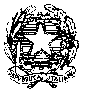 I I S  “Ettore Majorana”Via A. De Gasperi, 6   -   20811  Cesano  Maderno  (MB)PROGRAMMA SVOLTOPROGRAMMA SVOLTOPROGRAMMA SVOLTOCLASSE5IA2 DISCIPLINATPSITDOCENTIProf. Tognoni MaurizioProf. Comberiati MariaA.S.2017/2018Cesano Maderno,  _ _ I _ _ I _ _ _ _Cesano Maderno,  _ _ I _ _ I _ _ _ _Firma DocenteFirme di tre studenti 